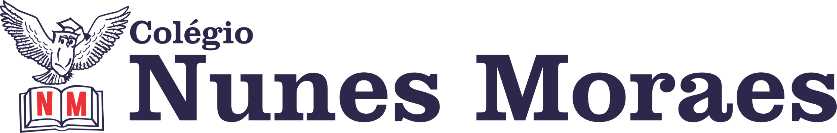 “É HORA DE EXPANDIR O CONHECIMENTO E CONSTRUIR UM FUTURO INCRÍVEL. BOA AULA.”Feliz terça-feira!Para maior aproveitamento do ensino remoto, - não se atrase para o início da aula;- mantenha a câmara ligada;-faça as atividades solicitadas;-tire dúvidas no chat.MUITO IMPORTANTE: Se você ainda não está no grupo do whatsapp da sua turma, ligue para sede 02 – 3348 3335 ou para Islene 99150-3684/ Eugênia 99105-8116 para ser incluindo(a).1ª aula: 7:20h às 8:15h – MATEMÁTICA – PROFESSOR: DENILSON SOUSA1° passo: Refaça a leitura das páginas 6 a 92° Passo: Enquanto realiza o 1° passo, acesse o link disponibilizado a seguir para ter acesso a sala de aula no Google Meet.  https://meet.google.com/rbf-cpqm-bqy Obs.: o aluno que não conseguir ter acesso a videoconferência na plataforma Google Meet, deve fazer seguinte: Assista ao vídeo presente no linkhttps://youtu.be/r-X8QIrlQ3k Resolva as Q. 1 e 2 da página 8 (confira suas respostas para essas questões no gabarito da plataforma SAS)Em seguida siga os próximos passos da aula 3° passo: resolver a página 9, Q. 1 Faça foto das atividades que você realizou e envie para coordenação Islene (9.9150-3684)2ª aula: 8:15h às 9:10h – PORTUGUÊS – PROFESSORA: MARÍLIA VIDAL1º passo: Organize seu material: livro Práticas de Produção Textual, p. 6.2º passo: Entre no link disponibilizado abaixo.https://meet.google.com/app-wvac-uby 3º passo: Atente-se à explicação da professora sobre manchete e notícia de jornal.4º passo: Leia a proposta 2 com atenção.5º passo: Produza a manchete e o subtítulo.Para casa: produzir o rascunho da proposta 2 (p. 6).Faça foto das atividades que você realizou e envie para coordenação Islene (9.9150-3684)Intervalo: 9:10h às 9:30h3ª aula: 9:30h às 10:25 h – GEOGRAFIA – PROFESSOR: ALISON ALMEIDA1º Passo: Para acessar essa aula acesse ao link do Google Meet abaixo:https://meet.google.com/grz-cczo-zsd2º Passo: Abra os livros nas páginas: 04 a 06 para acompanhar aula.3º Passo: Quando o Professor solicitar faça a atividade indicada:1ª Atividades: (SAS 1) Página: 06 Questão: 01 / Página: 20 Questão 01 e 024º Passo: Acompanhe a correção pelo Google Meet.5º Passo: Atividade de Casa/Pós Aula:Atividades: (Ativ. Suplementar) Página: 104  Questão: 01 e 02Faça foto das atividades que você realizou e envie para coordenação Islene (9.9150-3684)4ª aula: 10:25h às 11:20h – CIÊNCIAS – PROFESSORA: RAFAELLA CHAVES1º passo: Acessar o link para assistir a aula: https://meet.google.com/hck-bjzn-mcm 2º passo: Leitura da abertura da unidade 1 – E se, um dia não houvesse mais energia elétrica? Páginas. 2 e 3. 3º passo: Leitura sobre fontes e tipos de energia – Página 4.  Explanação sobre recursos naturais e sua origem. Páginas. 5 e 6.4º passo: Atividade de sala: Página 5, questões 1 a 3. E agora é com você, página 6, questão 15º passo: Atividade de casa: Para ir além, questões 1 e 2, páginas 7 e 8.Faça foto das atividades que você realizou e envie para coordenação Islene (9.9150-3684)PARABÉNS POR SUA DEDICAÇÃO!